EXCELENTÍSIMA Y MAGNÍFICA RECTORA DE LA UNIVERSIDAD CATÓLICA DE ÁVILA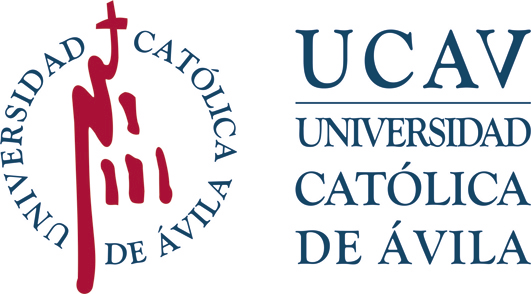 INSTANCIA: CAPSOLICITUD DE CERTIFICADOACADÉMICO PERSONAL    UNIVERSIDAD CATÓLICA DE ÁVILAREGISTRO DE ALUMNOSENTRADA: …………………………….FECHA: ……………………..……...….INFORMES PREVIOS A LA EXPEDICIÓN DE CAP(a cumplimentar por la UCAV)Informe Secretaría General  (expediente)  FAVORABLEID:INFORMES PREVIOS A LA EXPEDICIÓN DE CAP(a cumplimentar por la UCAV)Informe Administración y Gerencia (pagos)  FAVORABLEOBSERVACIONES:INFORMES PREVIOS A LA EXPEDICIÓN DE CAP(a cumplimentar por la UCAV)Informe Biblioteca (Préstamos/Sanciones)  FAVORABLEOBSERVACIONES:INFORMES PREVIOS A LA EXPEDICIÓN DE CAP(a cumplimentar por la UCAV)Informe Laboratorios (Préstamos/Materiales)  FAVORABLEOBSERVACIONES:ESTA SOLICITUD NO SE ADMITIRÁ A TRÁMITE SI NO ESTÁ FIRMADA POR EL/LA ESTUDIANTEDATOS PERSONALES DEL ESTUDIANTEDATOS PERSONALES DEL ESTUDIANTEDATOS PERSONALES DEL ESTUDIANTENOMBRE Y APELLIDOS: NOMBRE Y APELLIDOS: NOMBRE Y APELLIDOS: TIPO DOCUMENTO DE IDENTIDAD: Nº DNI/TIE/PASAPORTE: Nº DNI/TIE/PASAPORTE: CORREO ELECTRONICO (Obligatorio): CORREO ELECTRONICO (Obligatorio): TELÉFONO MÓVIL: ESTUDIOS DE LOS QUE SOLICITA EL CERTIFICADO ACADÉMICO PERSONALESTUDIOS CURSADOS: MODALIDAD  ESTUDIOS:  SI LOS HA FINALIZADO, CONVOCATORIA FIN DE ESTUDIOS (MES Y AÑO): CERTIFICADO ACADÉMICO PERSONAL QUE SOLICITACERTIFICADO ACADÉMICO PERSONAL QUE SOLICITASELECCIONE TIPO CAP  CERTIFICADO ACADÉMICO FINAL DE ESTUDIOS TERMINADOS  CERTIFICADO ACADÉMICO PARCIAL DE ESTUDIOS NO TERMINADOSIMPORTANTE: DOCUMENTACIÓN Y TRAMITACIÓN DE LA SOLICITUDMás información: GUÍA DEL ESTUDIANTE 23/24 - EXPEDICIÓN DE TÍTULOS Y CERTIFICADOS ACADÉMICOS PERSONALESGUÍA DEL ESTUDIANTE 23/24 - PRECIOS POR EXPEDICIÓN DE TÍTULOS Y CERTIFICADOSEsta solicitud debe tramitarse a través de CAMPUS VIRTUAL. Debe subir a campus virtual, en archivo comprimido WinRAR o WinZIP, la presente instancia acompañada de la siguiente documentación: copia en vigor del DNI del solicitante, o del Pasaporte o TIE si es extranjero.copia del resguardo del pago de las cantidades que por expedición de CAP correspondan.Todos los certificados académicos personales se expedirán en formato digital y firma electrónica.No se admitirán a trámite solicitudes recibidas por correo electrónico, salvo las de aquellos estudiantes que tengan ya cerrado el acceso al Campus Virtual, en cuyo caso deben contactar con Secretaría General a través de la dirección electrónica:  gestionacademica@ucavila.esSe aconseja al estudiante que, antes de presentar la solicitud de expedición de Certificado Académico Personal, solicite un informe académico personal y revise su expediente. Este informe es de carácter gratuito. Puede solicitarlo a través del correo electrónico: informes.academicos@ucavila.esLeído y conforme,Firma del estudiante (firma digital/electrónica u ológrafa y escaneada)Fecha: Firma del estudiante (firma digital/electrónica u ológrafa y escaneada)Protección de datos. Los datos personales recogidos en este impreso serán incorporados y tratados, con destino y uso exclusivamente administrativo, académico y para hacerle llegar información sobre las actividades de la Universidad Católica Santa Teresa de Jesús de Ávila (UCAV). Dispone de más información sobre la política de protección de datos personales de la UCAV y sobre cómo ejercitar los derechos de acceso, rectificación, supresión, limitación, oposición o portabilidad en https://www.ucavila.es/PoliticaPrivacidad.pdfProtección de datos. Los datos personales recogidos en este impreso serán incorporados y tratados, con destino y uso exclusivamente administrativo, académico y para hacerle llegar información sobre las actividades de la Universidad Católica Santa Teresa de Jesús de Ávila (UCAV). Dispone de más información sobre la política de protección de datos personales de la UCAV y sobre cómo ejercitar los derechos de acceso, rectificación, supresión, limitación, oposición o portabilidad en https://www.ucavila.es/PoliticaPrivacidad.pdf